Vocabulary: 2D Collisions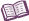 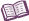 VocabularyCenter of mass – the point at which all the mass of a body or system can be considered to be concentrated when analyzing the motion of that body or system.Two-dimensional objects are able to balance on their center of mass.Conservation of energy – the principle that the total energy in a closed system remains constant.Conservation of momentum – the principle that the total momentum in a closed system remains constant.Elasticity – a measure of how readily an object returns to its original shape after it has collided with another object.Kinetic energy – energy of motion.Kinetic energy is represented by the symbol KE or simply K.The formula for kinetic energy is KE = mv2 / 2.Momentum – a measure of how difficult it is to stop a moving object.Momentum is represented by the symbol p.Momentum is the product of an object’s mass and velocity: p = mv.If mass is measured in kilograms (kg) and velocity is measured in meters per second (m/s), the units of momentum are kilogram-meters per second (kgm/s). Speed – the rate at which an object is changing its position.Speed is equal to the magnitude of velocity.Average speed is equal to distance divided by time: v = d ÷ t.Vector – a representation that specifies the direction and magnitude of a quantity.In physics, vectors are used to represent displacement, velocity, acceleration, force, and other quantities that have a specific direction.Vectors are represented visually by arrows.Velocity – the speed and direction of a moving object.Motion to the right or upward is considered positive and motion to the left or downward is negative.